AORA STUDENT RESEARCH AWARDS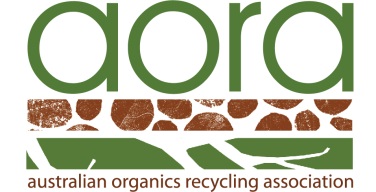 NOMINATION FORMNOMINEENOMINEEFirst name:	Last nameEmail:	Phone:	Address:	Tertiary organisation:	School/department/section:Thesis title:Research undertaken and thesis completed for:  Honours degree  Masters degree  PhD degreeProvide proof that you have been awarded your degree (conferral) between 1 January  and 31 December 2020External/industry supervision or collaboration:  Yes	  NoIf yes, please specify:SUPPORTING SUPERVISORSUPPORTING SUPERVISORTitle:First name:Last name:Organisation:Email:	Phone:	ABSTRACT (no affiliations, 2 pages maximum, 12 pt Times New Roman, single line)Please insert your abstract here.